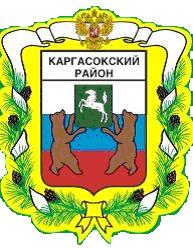 МУНИЦИПАЛЬНОЕ ОБРАЗОВАНИЕ «Каргасокский район»ТОМСКАЯ ОБЛАСТЬДУМА КАРГАСОКСКОГО РАЙОНАЗаслушав доклад начальника Управления образования, опеки и попечительства Перемитина С.В.; главного врача ОГБУЗ «Каргасокская РБ» Винокурова С.С. о ходе реализации национальных проектов в муниципальном образовании «Каргасокский  район»,Дума Каргасокского района РЕШИЛА:1. Принять информацию о ходе реализации национальных проектов в муниципальном образовании «Каргасокский  район» к сведению.2. Настоящее решение официально опубликовать (обнародовать) в порядке, установленном Уставом муниципального образования «Каргасокский район».Доклад «О ходе реализации национальных проектов в муниципальном образовании «Каргасокский район»»СТРАТЕГИЧЕСКИЕ ЦЕЛИ НАЦИОНАЛЬНОГО ПРОЕКТА «РАЗВИТИЕ ОБРАЗОВАНИЯ»:Обеспечение глобальной конкурентоспособности российского образования, вхождение Российской Федерации в число десяти ведущих стран мира по качеству общего образования;Воспитание гармонично развитой и социально ответственной личности на основе духовно-нравственных ценностей народов Российской Федерации, исторических и национально-культурных традиций.Для реализации стратегических целей общеобразовательные организации Каргасокского района участвуют в следующих проектах:Муниципальный проект«Современная школа»Муниципальный проект «Современная школа» связан с Муниципальной программой «Создание в Каргасокском районе новых и сохранение существующих ученических мест в муниципальных общеобразовательных организациях», утверждённой постановлением Администрации Каргасокского района от 21.06.2016 № 181; с Муниципальной программой «Развитие образования в муниципальном образовании «Каргасокский район», утверждённой постановлением Администрации Каргасокского района от 07.12.2015 № 203.Проект направлен на достижение цели, определенной Указом Президента Российской Федерации от 7 мая 2018 № 204, - обеспечение глобальной конкурентоспособности российского образования, вхождение Российской Федерации в число 10 ведущих стран мира по качеству общего образования.Ключевые направления проекта:Обновление методик, стандарта и технологий обучения.Создание условий для освоения обучающимися отдельных предметов и образовательных модулей.Создание новых мест в общеобразовательных организациях.Осуществление подготовки педагогических кадров по обновленным программам повышения квалификации.В рамках реализации мероприятий по созданию новых мест в общеобразовательных организациях в 2020 году новых мест не создано.На базе МБОУ "Каргасокская СОШ-интернат №1" и МБОУ "Каргасокская СОШ №2" в рамках обеспечения возможности изучать предметную область «Технология» на базе организаций, имеющих высокооснащенные ученико-места, в 2020 году в 2 школах для 1135 обучающихся МБОУ «Каргасокская СОШ-интернат №1», МБОУ «Каргасокская СОШ №2» созданы Центры образования цифрового и гуманитарного профилей («Точки роста»). Для реализации данного мероприятия было приобретено высокотехнологичное оборудование: квадрокоптеры, 3D-принтеры, очки виртуальной реальности, ультрасовременные манекены для отработки навыков по оказанию первой медицинской помощи, мобильный класс и другое; проведён текущий ремонт помещений Центра в соответствии с брендбуком.100% учителей предметных областей «Технология», «Информатика», «ОБЖ» прошли повышение квалификации. Учителя «Технологии» обучались на базе детского технопарка «Кванториум».На создание материально-технической базы для реализации основных и дополнительных общеобразовательных программ цифрового и гуманитарного профилей за 2020 год было израсходовано 4 536 036,85 рублей.Для 32% обучающихся внедрена методология наставничества и сопровождения обучающихся общеобразовательных организаций, в том числе с применением лучших практик обмена опытом между обучающимися и привлечением представителей работодателей к этой деятельности.30% обучающихся участвовали в проведении оценки качества общего образования на основе практики международных исследований качества подготовки обучающихся.В 100% школ внедрена целевая модель вовлечения общественно-деловых объединений и участия представителей работодателей в принятии решений по вопросам управления общеобразовательными организациями (управляющие советы).Муниципальный проект«Цифровая образовательная среда»Данный проект направлен на создание условий для внедрения к 2024 году современной и безопасной цифровой образовательной среды, обеспечивающей формирование ценности к саморазвитию и самообразованию у обучающихся образовательных организаций всех видов и уровней, путём обновления информационно-коммуникационной инфраструктуры, подготовки кадров, использования федеральной цифровой платформы.Ключевые направления проекта:Внедрение целевой модели цифровой образовательной среды.Оснащение школ современным оборудованием.Обучение педагогов использованию ЦОР и методов преподавания с использованием современного цифрового оборудования.Использование федеральной информационно-сервисной платформы цифровой образовательной среды.Целевая модель ЦОС в Каргасокском районе позволит обеспечить процесс создания условий для развития цифровизации образовательного процесса в соответствии с основными задачами, условиями и особенностями функционирования цифровой образовательной среды для разных уровней образования, обеспечиваемой, в том числе, функционированием региональной и федеральной информационно-сервисных платформ цифровой образовательной среды.Характеристика результата по итогам 2020 года:- 100% образовательных организаций осуществляют образовательную деятельность с использованием федеральной информационно-сервисной платформы цифровой образовательной среды (федеральных цифровых платформ, информационных систем и ресурсов);- 20% обучающихся системы общего образования используют федеральную информационно-сервисную платформу цифровой образовательной среды (федеральные цифровые платформы, информационные системы и ресурсы) для «горизонтального» обучения и неформального образования;- 50% педагогических работников общего образования прошли повышение квалификации в рамках периодической аттестации в цифровой форме с использованием информационного ресурса «одного окна».	Внедрена целевая модель цифровой образовательной среды в следующих общеобразовательных организациях: 1) МКОУ "Новоюгинская СОШ"; 2) МКОУ "Мыльджинская ООШ"; 3) МКОУ "Вертикосская СОШ"; 4) МКОУ "Напасская ООШ"; 5) МКОУ "Киндальская НОШ", в рамках которой приобретено оборудования на 5 503 948, 48 рублей (интерактивные доски, проекторы, документ-камеры, вебкамеры, МФУ, принтеры, ученические ноутбуки, ноутбуки для педагогов и управленческого персонала).100% сотрудников и педагогов перечисленных выше муниципальных общеобразовательных организаций прошли повышение квалификации по внедрению целевой модели цифровой образовательной среды на базе МКОУ «Новоюгинская СОШ».В 2020 году были пересмотрены списки учреждений, включённых в МП «ЦОС» на 2021 год: МБОУ «Каргасокская СОШ-интернат №1», МКОУ «Средневасюганская СОШ», МБОУ «Нововасюганская СОШ» и МКОУ «Павловская ООШ». Для данных учреждений на текущий момент проводится закупка оборудования.Муниципальный проект«Учитель будущего»Сегодня чрезвычайно востребован педагог, обладающий общей и педагогической культурой, умением инициативно и творчески решать профессиональные и жизненные вопросы, а также способный к достижению нового качества образования на основе потребностей личности, общества и государства. Функционирование и развитие муниципальной системы образования, ее успехи и проблемы напрямую зависят от кадрового обеспечения, эффективности его использования.Данная программа связана с муниципальной программой "Развитие образования в муниципальном образовании "Каргасокский район" (подпрограмма № 1 "Развитие дошкольного, общего и дополнительного образования»).В условиях предупреждения распространения новой коронавирусной инфекции (COVID - 19) в Каргасокском районе внедряется система непрерывного и планомерного повышения квалификации педагогических работников:для каждого педагогического работника доступно качественное дополнительное профессиональное образование по профилю педагогической деятельности с учетом его профессиональных дефицитов и интересов;«горизонтальное обучение» осуществляется через работу предметных методических объединений, организацию методических дней в образовательных округах (проведено 24 заседания районных методических объединений на базе МБОУ «Каргасокская СОШ-интернат №1», МБОУ «Каргасокская СОШ №2», МКОУ «Новоюгинская СОШ», МКОУ «Павловская ООШ», МКОУ «Сосновская ООШ», МКОУ «Староюгинская ООШ»; 2 методических дня на базе МБОУ «Нововасюганская СОШ», МКОУ «Среднетымская СОШ»).Решение кадрового вопроса осуществляется через:- создание условий для профессиональной и социально-бытовой адаптации педагогических работников (жильё социального найма предоставлено 10 педагогам в возрасте до 35 лет; аренда жилья – 2 педагогам; 1 молодой специалист приобрёл жильё в рамках участия в программе «Молодая семья»; выплаты в размере 7 тыс. руб. получают 2 молодых специалиста; 6 тыс. руб. – 2; 2 тыс. руб. – 4; 1 тыс. руб. - 1);- привлечение и закрепление в общеобразовательных организациях выпускников ВУЗов. К сожалению, в последние годы выпускники высших учебных заведений практически не трудоустраиваются в общеобразовательные организации района. В основном, это специалисты с средним профессиональным образованием либо другим, которые проходят профессиональную переподготовку.- продолжение профориентационной работы через расширение деятельности педагогических классов. На базе МБОУ «Каргасокская СОШ-интернат №1» действует педагогический класс в составе 10 человек; на базе МБОУ «Каргасокская СОШ №2» - 8 человек из 9-11 классов. В 2019 учебном году 2 выпускника из педкласса поступили в ТГПУ на бюджетные места; в этом году планируется поступление 4 выпускников;- увеличение количества обучающихся в ТГПУ на основе заключения целевых договоров с работодателями. В 2019, 2020 годах заключено 3 договора (2 выпускника поступили на физико-математический факультет, 1 – на факультет начальных классов).В 2021 году 88 (или 30%) педагогических работников Каргасокского района в возрасте до 35 лет вовлечены в различные формы поддержки и сопровождения, в том числе 27 (9%) из них в форме наставничества.Муниципальный проект«Успех каждого ребёнка»Цель муниципального проекта «Успех каждого ребенка»: обеспечение в Каргасокском районе к 2024 году для детей в возрасте от 5 до 18 лет доступных для каждого и качественных условий для воспитания гармонично развитой и социально ответственной личности путём увеличения охвата дополнительным образованием до 80% от общего числа детей, обновления содержания и методов дополнительного образования детей, развития кадрового потенциала и модернизации инфраструктуры системы дополнительного образования детей.Доля детей в возрасте от 5 до 18 лет, проживающих в Каргасокском районе, охваченных дополнительным образованием, выросла по сравнению с 2018 годом почти на 40%, из них охваченных программами технической и естественнонаучной направленности также на 40%В Каргасокском районе функционирует система мер ранней профориентации, которая призвана знакомить обучающихся с современными профессиями, определять профессиональные интересы детей, получать рекомендации по построению учебного плана. С этой целью в районе запущен проект «Проектория», направленный на раннюю профориентацию обучающихся. В рамках программ проходят онлайн-уроки, в которых в 2020 году приняло участие более 1100 обучающихся.Проект «Билет в будущее» - мероприятия по ранней профессиональной ориентации учащихся общеобразовательных организаций. Ранняя профессиональная ориентация проводится в целях выбора сферы деятельности профессии, трудоустройства, прохождения профессионального обучения. К 2024 г предполагается участие в проекте 565 человек. В 2020 году в проекте приняли участие 6 обучающихся МБОУ «Каргасокская СОШ-интернат №1». На базе ОГБОУ СПО «Каргасокский техникум речного транспорта» состоялось практическое занятие «Поварское дело».В рамках сотрудничества с региональным Центром развития современных компетенций НИ ТГУ предполагается, что к 2024 году 10 детей в возрасте от 5 до 18 лет, проживающих в Каргасокском районе, ежегодно будет охвачено дополнительными общеобразовательными программами, реализуемыми региональным Центром развития современных компетенций НИ ТГУ. В 2020 году было охвачено 11 детей.На территории Каргасокского района 7 средних и 10 основных школ, в которых обучается 2757 учащихся. К 2024 году планируется обновление материально-технической базы для занятий физической культурой и спортом за счёт реализации проекта «Успех каждого ребёнка», что позволит улучшить качество предоставляемой услуги по новым образовательным программам в 6 школах района с предполагаемым охватом 1500 учащихся, что составляет 54%. В 2020-2021 году данные мероприятия не предусмотрены.В рамках реализации муниципального проекта «Успех каждого ребенка» нацпроекта «Образование» в 2020 году:проведены мероприятия по наполнению муниципального сегмента общедоступного федерального Навигатора дополнительными общеразвивающими, общеобразовательными программами, реализуемыми на базе учреждений образования (размещено 278 программ по всем 6 направленностям дополнительного образования, из них программ в реестре сертифицированных программ – 11).выдано 287 сертификатов персонифицированного финансирования, номинал сертификата составляет 24 349 руб., объем средств обеспечения сертификатов составляет 1 826 027,75 рубля.на базе МБОУ «Каргасокский ДДТ» создан Муниципальный опорный центр в целях осуществления организационно-методического и информационно-аналитического сопровождения системы дополнительного образования детей на территории Каргасокского района Томской области.доля детей с ограниченными возможностями здоровья, охваченных дополнительными общеобразовательными программами, составляет до 52,4%.реализован ряд мероприятий по развитию профессионального мастерства и уровня компетенций педагогов и других участников сферы дополнительного образования детей. Методисты МБОУ «Каргасокский ДДТ» провели заседания на Тымском и Васюганскомобразовательных округах в январе 2020 года. В феврале 2020 года состоялся областной семинар-практикум на тему «Развитие дополнительного образования в МО «Каргасокский район» по естественнонаучному, социально - педагогическому направленностям». В январе 2021 года - семинар «Российское движение школьников как новый вектор развития детских организаций на базе образовательных организаций в Каргасокском районе».В 2021 году в Каргасокском районе предполагается:реализация дополнительных общеразвивающих программ для детей и взрослых и дополнительных профессиональных программ, дополнительных программ подготовки к ЕГЭ, ОГЭ, олимпиадам и конкурсам (обучение школьников по углублённым программам и дополнительным разделам школьных дисциплин: математика, физика, химия, информатика, иностранный язык и др.).реализация дополнительных предпрофессиональных программ в сфере физической культуры и спорта.внедрение новых образовательных технологий, организация и проведение заочных школ по технической и естественнонаучной направленностям, проведение выездных мероприятий и проектов в сельской местности (ожидается работа мобильного «Кванториума»).организация и проведение мероприятий по реализации проектов, направленных на повышение доступности образования. реализация мероприятий по развитию профессионального мастерства и уровня компетенций педагогов и других участников сферы дополнительного образования детей.в 2021 году в Каргасокском районе Томской области не менее 10 школьников примут участие в мероприятиях (программах интенсивов, профильных и проектных смен) Томского регионального центра выявления и поддержки одарённых детей. В 2020 году 28 школьников приняли участие в интенсивах профильных и проектных смен.В 2021 году в Каргасокском районе будет внедрена целевая модель функционирования коллегиальных органов управления организацией, осуществляющей образовательную деятельность по дополнительным общеобразовательным программам, на принципах вовлечения общественно-деловых объединений, в целях участия представителей работодателей в принятии решений по вопросам управления образовательной организацией, в том числе обновления образовательных программ. Управляющий совет, состоящий из представителей учащихся, родителей (законных представителей) и педагогических работников в настоящее время создан в 17 общеобразовательных организациях и в 2 организациях дополнительного образования.Сопровождение, наставничество и шефство. К 2024 году не менее чем 70% обучающихся организаций Каргасокского района, осуществляющих образовательную деятельность по дополнительным общеобразовательным программам и расположенных в Каргасокском районе, будут вовлечены в различные формы сопровождения, наставничества и шефства. В 2020 году 30 обучающихся охвачены программами наставничества и менторства по дополнительным общеобразовательным программам.Освоение основных общеобразовательных программ по индивидуальному учебному плану. К 2024 году обучающимся 5-11 классов в Каргасокском районе будут предоставлены возможности освоения основных общеобразовательных программ по индивидуальному учебному плану, в том числе в сетевой форме, с зачетом результатов освоения ими дополнительных общеобразовательных программ и программ профессионального обучения. В 2020 году обучение по индивидуальному учебному плану с зачетом результатов освоения ими дополнительных общеобразовательных программ не проводилось.Предполагается, что к 2024 году не менее 60% детей, проживающих в Каргасокском районе, будут вовлечены в деятельность детско-юношеских общественных объединений. В 2020 году 58.4% обучающихся вовлечены в деятельность детско-юношеских общественных объединений.В 11 образовательных организациях созданы отряды Юных инспекторов движения (ЮИД), где задействованы 113 детей; отряды Юнармии созданы в 4 образовательных организациях, где занимаются 48 юнармейцев. На базе МКОУ «Тымская ООШ» создана «Казачья вольница» для 5-9 классов, где занимается 15 обучающихся. На базе МБОУ ДО «Каргасокский ДДТ» работает организация «Волонтеры Победы» - 15 чел. Всего в Общероссийской общественно-государственной детско-юношеской организации Российское движение школьников (РДШ) зарегистрировано 12 образовательных организаций Каргасокского района, на базе которых работают различные детские организации, которые посещают более 2000 детей.Доклад по результатам реализации национального проекта  «Здравоохранение»   в ОГБУЗ «Каргасокская РБ» в 2021 годуОдним из приоритетных направлений работы ОГБУЗ «Каргасокская районная больница» является реализация на территории Каргасокского района национального проекта «Здравоохранение», в рамках которого в области работают 9 региональных проектов: ("Паспорта национальных проектов "Здравоохранение" «Демография» (утв. президиумом Совета при Президенте РФ по стратегическому развитию и национальным проектам, протокол от 24.12.2018 N 16))«Национальный проект «Здравоохранение»1. Региональный проект "Развитие детского здравоохранения, включая создание современной инфраструктуры оказания медицинской помощи детям"2. Региональный проект "Создание единого цифрового контура в здравоохранении на основе единой государственной системы здравоохранения"3. Региональный проект "Развитие системы оказания первичной медико-санитарной помощи"4. Региональный проект "Обеспечение медицинских организаций системы здравоохранения квалифицированными кадрами"5.  Региональный проект "Борьба с сердечно-сосудистыми заболеваниями"6. Региональный проект "Борьба с онкологическими заболеваниями"7. Региональный проект "Развитие экспорта медицинских услуг"8.  Региональный проект "Формирование системы мотивации граждан к здоровому образу жизни, включая здоровое питание и отказ от вредных привычек"Основные показатели в сфере охраны здоровья Региональных проектов Томской области, включенных в состав Федерального Национального проектаРЕШЕНИЕРЕШЕНИЕРЕШЕНИЕ22.04.2021        № 57с. Каргасокс. КаргасокО ходе реализации национальных проектов в муниципальном образовании «Каргасокский  район» Председатель ДумыКаргасокского района   С.С. ВинокуровГлава Каргасокского района      А.П. АщеуловПроекты«Современная школа»«Цифровая образовательная среда»«Учитель будущего»«Успех каждого ребёнка»Наименование мероприятия в рамках РППланПланПланФактФактФактНаименование мероприятия в рамках РПФБОБМБФБОБМБРП "Современная школа"Создание (обновление) материально-технической базы для реализации основных и дополнительных общеобразовательных программ цифрового и гуманитарного профилей в общеобразовательных организациях, расположенных в сельской местности и малых городах2 106 143,854 719 000,002 426 394,002 104 923,854 719 000,002 426 394,00Наименование мероприятия в рамках РППланПланПланФактФактФактНаименование мероприятия в рамках РПФБОБМБФБОБМБРП "Цифровая образовательная среда"Внедрение целевой модели цифровой образовательной среды в общеобразовательных организациях и профессиональных образовательных организациях5 503 948,485 503 948,48Внедрение и функционирование целевой модели цифровой образовательной среды в муниципальных общеобразовательных организациях (100% охват сотрудников и педагогов муниципальных общеобразовательных организаций, в которых внедряется целевая модель цифровой образовательной среды, прошедших повышение квалификации по внедрению целевой модели цифровой образовательной среды, от общего числа сотрудников и педагогов общеобразовательных организаций муниципального образования Томской области, участвующих в реализации мероприятия.                                      Дополнительно приобретены ученические ноутбуки, интерактивные панели, ноутбуки для педагогов и управленческого персонала в рамках реализации федерального проекта «Цифровая образовательная среда»1 857 500,001 857 500,00Наименование ООКоличество обучающихся«Каргасокская СОШ - интернат №1»:Детская организация «РИТМ»73Детская организация «Феникс»384Детско-юношескаяорганизация «Парус»420ЮИД14ВолонтерыЮнармейский отряд1515МКОУ «Вертикосская СОШ»:Детская организация «КЕДР»79Волонтеры33Я-патриот33Юный патриот, 2-4 кл.29МБОУ «Каргасокская СОШ №2»Детская организация «Старшеклассник»120Детская организация «Надежда»246Детская организация«Солнечный город»120ЮИД10МБОУ «Нововасюганская СОШ»Детская организация«Искатели»111Детская организация «Современник»75МКОУ «Новоюгинская СОШ»Детская организация «Альтаир»120Волонтеры10Юнармейский отряд10МКОУ «Средневасюганская СОШ»Детская организация «Школьная  галактика»40Волонтеры10МКОУ «Среднетымская СОШ»Детская организация «Школьный дом»35МКОУ «Напасская ООШ»Детская  организация «Юные друзья природы»34МКОУ «Павловская ООШ»Детская организация «Сто друзей»76Юнармейский отряд10ЮИД8МКОУ «Староюгинская ООШ»Детская организация «Ребячья республика»43МКОУ «Тымская ООШ»Детская организация «Радуга»20ЮИД15Дружина юных пожарных15МКОУ «Усть-Тымская ООШ»Детская общественная организация «Солнышко»37МКОУ «Мыльджинская ООШ им. В.Н. Ляшенко»Игротека, Я познаю Россию11МБОУ ДО «Каргасокский ДДТ»Районная детская организация «Солнышко»«Волонтеры победы»15№п/пНаименование показателяЦелевое значениеПоказатель январь-март 2021Отклонение, в %1Численность населения по состоянию на 01.01.2021 (для районных больниц - данные Росстата по Томской области; для городских поликлиник - численность прикрепленного населения), чел187812Численность сельского населения по состоянию на 01.01.2021 (для районных больниц - данные Росстата по Томской области; для городских поликлиник - численность прикрепленного населения), чел18781I Развитие системы оказания первичной медико-санитарной помощиI Развитие системы оказания первичной медико-санитарной помощиI Развитие системы оказания первичной медико-санитарной помощиI Развитие системы оказания первичной медико-санитарной помощиI Развитие системы оказания первичной медико-санитарной помощи1Доля граждан, ежегодно проходящих профилактический медицинский осмотр и(или) диспансеризацию, от общего числа населения, проц.224,4-17,62Число посещений сельскими жителями ФП, ФАПов и ВА, посещений11929513873,000-88,43Число выполненных посещений гражданами поликлиник и поликлинических подразделений, участвующих в создании и тиражировании "Новой модели организации оказания медицинской помощи", посещений12650840941-67,64Количество посещений при выездах мобильных медицинских бригад, оснащенных мобильными медицинскими комплексами, посещений на 1 мобильную медицинскую бригаду7902710,500-91,0II Борьба с сердечно-сосудистыми заболеваниямиII Борьба с сердечно-сосудистыми заболеваниямиII Борьба с сердечно-сосудистыми заболеваниямиII Борьба с сердечно-сосудистыми заболеваниямиII Борьба с сердечно-сосудистыми заболеваниями1Больничная летальность от инфаркта миокарда, %00,00,02Больничная летальность от острого нарушения мозгового кровообращения, %00,00,03Доля лиц с болезнями системы кровообращения, состоящих под диспансерным наблюдением, получивших в текущем году медицинские услуги в рамках диспансерного наблюдения от всех пациентов с болезнями системы кровообращения, состоящих под диспансерным наблюдением50,079,029,0III Программа развития детского здравоохранения, включая создание современной инфраструктуры оказания медицинской помощи детямIII Программа развития детского здравоохранения, включая создание современной инфраструктуры оказания медицинской помощи детямIII Программа развития детского здравоохранения, включая создание современной инфраструктуры оказания медицинской помощи детямIII Программа развития детского здравоохранения, включая создание современной инфраструктуры оказания медицинской помощи детямIII Программа развития детского здравоохранения, включая создание современной инфраструктуры оказания медицинской помощи детям1Укомплектованность медицинских организаций, оказывающих медицинскую помощь детям (доля занятых физическими лицами должностей от общего количества должностей в медицинских организациях, оказывающих медицинскую помощь в амбулаторных условиях), нарастающим итогом: врача педиатрами100,0100,00,02Доля взятых под диспансерное наблюдение детей в возрасте 0 – 17 лет с впервые в жизни установленным диагнозом болезни эндокринной системы, расстройств питания и нарушения обмена веществ, %60,0100,040,03Доля посещений детьми медицинских организаций с профилактическими целями, %50,040,2-9,84Доля взятых под диспансерное наблюдение детей в возрасте 0 – 17 лет с впервые в жизни установленным диагнозом болезни костно-мышечной системы и соединительной ткани, %60,00,0-60,05Доля взятых под диспансерное наблюдение детей в возрасте 0 – 17 лет с впервые в жизни установленным диагнозом болезни глаза и его придаточного аппарата , %60,0-60,06Доля взятых под диспансерное наблюдение детей в возрасте 0 – 17 лет с впервые в жизни установленным диагнозом болезни органов пищеварения, %60,07,1-52,97Доля взятых под диспансерное наблюдение детей в возрасте 0 – 17 лет с впервые в жизни установленным диагнозом болезни системы кровообращения, %60,050,0-10,0IV Обеспечение медицинских организаций системы здравоохранения медицинскими кадрамиIV Обеспечение медицинских организаций системы здравоохранения медицинскими кадрамиIV Обеспечение медицинских организаций системы здравоохранения медицинскими кадрамиIV Обеспечение медицинских организаций системы здравоохранения медицинскими кадрамиIV Обеспечение медицинских организаций системы здравоохранения медицинскими кадрами1Укомплектованность фельдшерских пунктов, фельдшерско-акушерских пунктов, врачебных амбулаторий медицинскими работниками88,074,7-13,32Обеспеченность населения врачами, оказывающими первичную медико- санитарную помощь, чел. на 10 тыс. населения42,021,8-48,03Обеспеченность медицинскими работниками, оказывающими скорую медицинскую помощь, чел. на 10 тыс. населения18,09,1-49,74Обеспеченность населения врачами, оказывающими специализированную медицинскую помощь, чел. на 10 тыс. населения15,08,0-46,85Укомплектованность медицинских организаций, оказывающих медицинскую помощь в амбулаторных условиях средними медицинскими работниками (при КС=1,2), %100,0101,61,66Укомплектованность медицинских организаций, оказывающих медицинскую помощь в амбулаторных условиях (при КС=1,2), врачами, %92,185,9-6,27Обеспеченность населения врачами, работающими в государственных и муниципальных медицинских организациях, чел.58,056,0-3,48Обеспеченность населения средними медицинскими работниками, работающими в государственных и муниципальных медицинских организациях, чел.198,0195,0-1,59Доля специалистов, допущенных к профессиональной деятельности через процедуру аккредитации, от общего количества работающих специалистов, %1,20,0 V Формирование системы мотивации граждан к здоровому образу жизни, включая здоровое питание и отказ от вредных привычек V Формирование системы мотивации граждан к здоровому образу жизни, включая здоровое питание и отказ от вредных привычек V Формирование системы мотивации граждан к здоровому образу жизни, включая здоровое питание и отказ от вредных привычек V Формирование системы мотивации граждан к здоровому образу жизни, включая здоровое питание и отказ от вредных привычек V Формирование системы мотивации граждан к здоровому образу жизни, включая здоровое питание и отказ от вредных привычек1Обращаемость в медицинские организации по вопросам здорового образа жизни, чел00,0